	Friends of Whitefield Meeting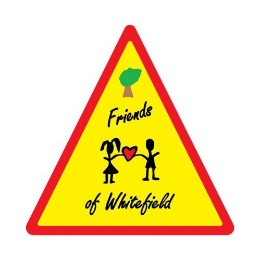 Date: 26th February 2020 at 6.30pm at the Sir Tom FinneyAttendees: Sarah Foster (SF),Julie Geoffroy (JG), Sarah Lewis (SL), Charlotte Gothard (CG) , Lynne Baker (LB), Hannah Lynam (HL), Joanne Shorrock (JS), Sarah Collier (SC), Mark Newton (MN)Apologies: Claire HarleyNew bank account – Need agreement to move from RBSAll voted to move to Lloyds charity account (free banking, 2 signatures needed, free statements…)Agreed SF and CGParentKind – Advice, discount, insurance, yearly membership already paid forBingo on 10th March – half tickets sold	- SF will be the caller	- 5.45pm: tables and chairs to be set up + kitchen hot dogs/buns + sweets, chocolates, crisps and drinks	- Work out program of line, 2 lines and house	- Raffle	- Free app will be used for numbers	- Buy dabbers to sell	- Volunteers: SL, MN, HL, CG, JB, LB, school staff (to check)	- SF will check with school for ketchup, mustard (donation or buy?)Community Cinema – 24th MarchUse Parentkind to obtain licence (all happy with it) at £75, cheaper than hiring someone to show film, use projector and laptop from school, need to do a set up to check numbersKids to decide what they want to watch: Frozen 2 / Spies in disguise / AbominablePopcorn: To check with Vue and Odeon if they can donate popcorn (LB will do this)Year 6 Hoodies – agreed to be fundedQuote received at £750 for 55 children but MN will check on his side to compare prices/qualityExpenditureAgreed to fund for reading areas at £825Outdoor Year 1 £2500 – Summer holidayNew bike/scooter shed – will check on Parentkind, Sports Premium and Broad Oak schoolBooks ideasBring in a book instead of sweets for a child’s birthday, child gets to read the book.SL to check out charity shops for books to revive classrooms reading areasWorld Book Day (5th March): Bring a book (donate) to school if you can Book swap cabinet – SF will ask her husband if he can make KS1 and KS2 one with a bench next to it.Allergies: How do PTA get the epi-pen/inhalers? Wording to be changed on the booking system to say PTA do not have access to school medication1st Aid – Can we get on school training?SF to look at school staff attending events and if they are 1st aid trainedDisco feedback very positiveParents lounge – Introduce coffee + teaMake sure parents know about parents room and that they can staySports Day – carry forward to next time but discussed selling drinksPenwortham Live – South Ribble Council to email us to arrangeParents’ questionnaire to be given out at parents’ evening and sent out by emailNext meeting end of March/Beginning of April